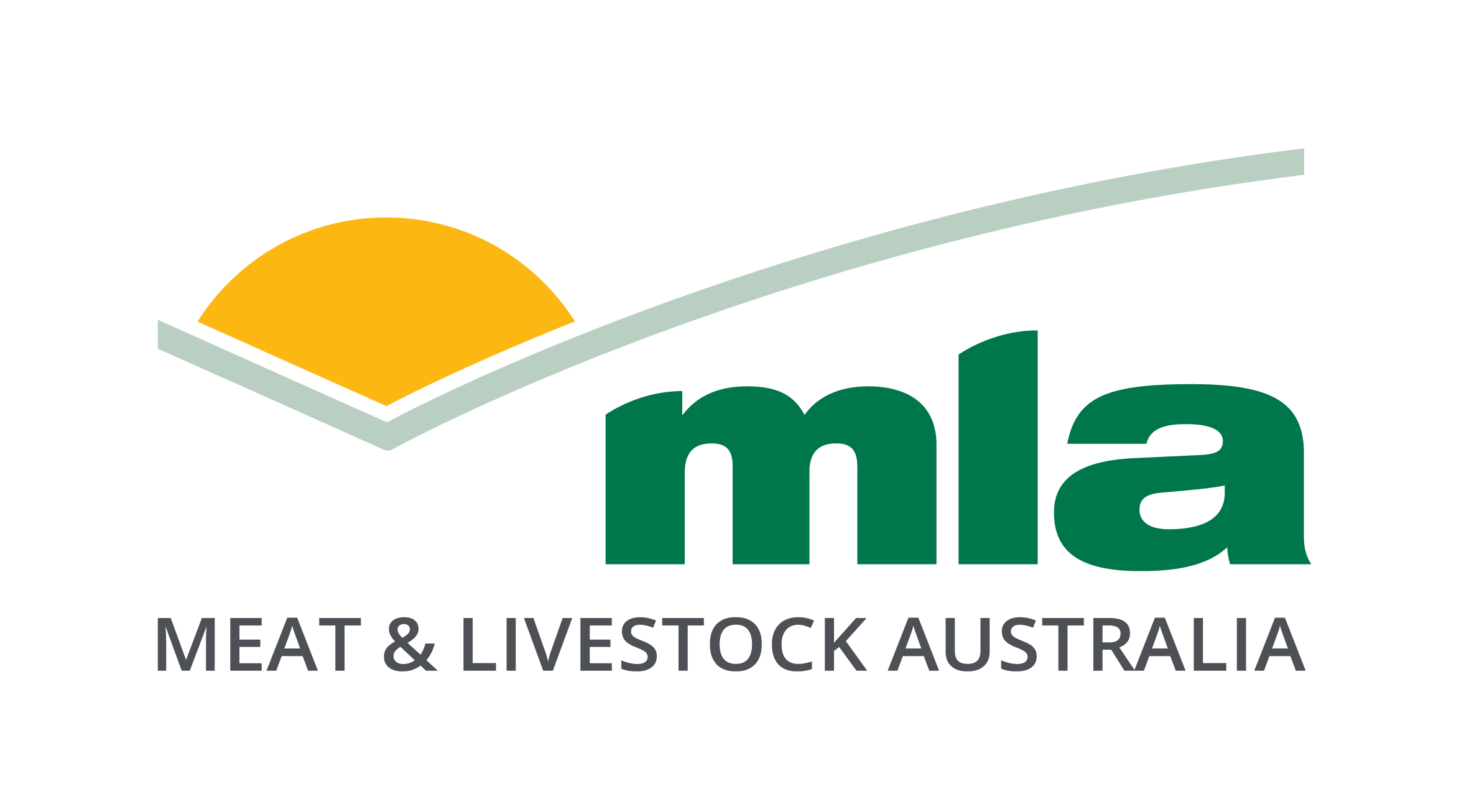 All correspondence to:Meat & Livestock Australia Limited	ABN 39 081 678 364PO Box 1961 NSW 2059Request for tenderJ16384: Technical field officers for shelf life and cold chain management trialsStrictly confidentialTenderer:			Long HuynhDate completed:		Nov 2019The contents of this request for tender and all other information and materials provided by or on behalf of Meat & Livestock Australia Limited (MLA), are the property of MLA and are confidential to MLA. All materials provided by or on behalf of a tenderer to MLA will become the property of MLA. There is no payment for tender applications.SECTION 2NEW TENDERER INFORMATIONPlease complete this section if you have not worked with MLA previouslyDetails of tenderer:Name and address of the company or individual providing the tender;Name of the person who may be contacted for further information;Telephone number;Facsimile number; andAustralian Business Number (ABN)Business structure eg. Sole trader, company, partnership or trustPricingTenderers are to provide quotes for fees per day (where 1 day consist of 8.4 hours). Prices are to include all work related to the provision of goods and services contemplated by this request for tender and are to be inclusive of GST and other applicable duties and taxes.Proposed subcontractors and suppliersThe tenderer must list all proposed subcontractors and suppliers that the tenderer intends to engage in providing goods or services to MLA:InsuranceThe tenderer must provide details of current insurance policies held by it and each proposed subcontractor and supplier:Other information supporting the tender:MLA’S STANDARD TERMSAGREEMENTBETWEENMEAT & LIVESTOCK AUSTRALIA LIMITEDABN 39 081 678 364ANDLEGAL ENTITY NAMEABN <insert ABN>PROJECT NO. X.XXX.XXXX ProjectTitleCONSULTANCY AGREEMENTTHIS AGREEMENT IS MADE ON						    2019PARTIESMEAT & LIVESTOCK AUSTRALIA LIMITED ABN 39 081 678 364 of Level 1, 40 Mount Street, North Sydney, New South Wales (MLA) LEGAL ENTITY NAME ABN <insert ABN> of <insert street address, suburb and state> (Consultant)BACKGROUNDMLA has agreed to engage the Consultant to provide the Services and the Consultant has agreed to accept the engagement on the terms, set out in this agreement.AGREEMENTSDEFINITIONS AND INTERPRETATIONDefinitionsWhere commencing with a capital letter:Confidential Information means all trade secrets and know-how, financial information and other commercially valuable information of whatever description and in whatever form and, in the case of MLA, includes the MLA Material.Consultant Background IP means Intellectual Property owned, licensed or held by the Consultant and made available by the Consultant under this agreement, including but not limited to the Intellectual Property specified in the schedule. Intellectual Property means all patents, patent applications, trade marks, service marks, designs, plant breeder’s rights, copyright, know-how, trade secrets, eligible layout rights, domain names, internet addresses, rights in confidential information and all and any other intellectual property rights whether registered or unregistered and rights to apply for any of the same, and includes the Confidential Information; MLA Material means all material and Intellectual Property provided by MLA to the Consultant for the purpose of this agreement;Nominated Persons means the persons named in the schedule and such other persons approved in writing by MLA to perform the work in respect of the Services on behalf of the Consultant; Project IP means all Intellectual Property brought into existence for the purpose of providing the Services; Safe Work Method Statement means a statement about the safety processes and procedures devised by the Consultant with reference to the risk framework detailed in the annexure;Services means the services to be provided by the Consultant under this agreement, including but not limited to the services specified in the schedule; andSite means any sites at which it carries out any part of the Services.Where a word or phrase is given a defined meaning another part of speech or other grammatical form in respect of that word or phrase has a corresponding meaning.Presumptions of interpretationUnless the context otherwise requires a word which denotes:the singular denotes the plural and vice versa; anda person includes an individual, a body corporate and a government.Successors and assignsA person includes the trustee, executor, administrator, successor in title and assign of that person. This clause must not be construed as permitting a party to assign any right under this agreement.APPOINTMENT OF THE CONSULTANTAppointmentMLA appoints the Consultant to provide the Services in accordance with the timetable set out in the schedule on the terms set out in this agreement, and the Consultant accepts the appointment.Nominated PersonsThe Consultant:must, subject to the terms of this agreement, cause only the Nominated Persons to perform the work in respect of the Services on behalf of the Consultant; undertakes that the Nominated Persons will perform this work to the best of their skill and ability; andmust provide each Nominated Person with a copy of this agreement and take all reasonable steps to explain it to them.OBLIGATIONS OF THE CONSULTANTLiaisonThe Consultant must:liaise with MLA in providing the Services; andif requested by MLA, provide reasonable details of the Consultant’s proposed course of action and strategies,	for the purpose of enabling MLA to review the performance of the Consultant’s obligations under this agreement.DirectionsThe Consultant must: comply with all reasonable and lawful directions of MLA from time to time concerning the Services; andat all times, act in the best interests of MLA.  If at any time MLA reasonably considers that the Consultant has not acted in the best interest of MLA, MLA may immediately terminate this agreement in accordance with 13.2(c).Comply with all lawsThe Consultant must comply with all relevant laws and regulations when performing the Consultant’s obligations under this agreement.InsuranceThe Consultant must at all times maintain:adequate workers’ compensation insurance as required by law for its employees;professional indemnity insurance for an amount of at least $2 million; andpublic and product liability insurance for an amount of at least $5 million.The Consultant must, on request by MLA, produce evidence of the currency of the insurance policies referred to in clause 3.4.1.Privacy The Consultant must: comply with the Privacy Act 1988, including its Australian Privacy Principles;not disclose any personal information under or in connection with this agreement to any entities located outside of Australia without MLA's prior written consent; andensure that all of its subcontractors comply with this clause 3.5.Without limiting clause 3.5.1:in relation to any personal information that the Consultant provides to MLA under this agreement, the Consultant warrants that it has:before providing the personal information to MLA, notified all individuals to whom the personal information relates that it will be disclosing their personal information to MLA for the purposes of this agreement and obtained any required consent to such disclosure; andprovided the individuals with the location of where MLA's privacy policy can be found; in relation to any personal information provided to the Consultant by MLA under this agreement, the Consultant must: only store, use, disclose or otherwise handle the information for the specific purposes for which it was provided to the Consultant under this agreement; andco-operate with any reasonable request or direction of MLA which relates to the protection of the information; andthe Consultant must promptly notify MLA of any complaint that it receives concerning the personal information under this agreement and comply with any reasonable directions of MLA in relation to such complaint.Work Health and SafetyThe Consultant acknowledges that MLA has engaged the Consultant for its expertise in providing the Services under the agreement.In providing the Services the Consultant must and the Consultant must ensure that the Consultant's directors, officers, employees, agents, subcontractors and consultants exercise all due skill, care and precautions to the standard expected of a suitably qualified, experienced and skilled consultant in providing similar Services which are safe and without risks to persons or property. The Consultant acknowledges that it is solely responsible for all preparation and co-ordination required for the provision of the Services at a Site.Without limiting any other clauses in this agreement, the Consultant must comply with, and ensure that its directors, officers, employees, agents, subcontractors and consultants comply with, all Laws, Codes of Practice and Australian Standards relating to work health and safety and that are applicable to the agreement or the performance of the Services under the agreement.Without limiting clause 3.6.4, the Consultant must:implement, maintain and comply with a WHS Management System  which must as a minimum requirement demonstrate compliance with all relevant Laws, Codes of Practice and Australian Standards;conduct a risk assessment prior to performing Services under the agreement and, if requested, submit to MLA for its records a Safe Work Method Statement, and at any time thereafter when those risk assessments are no longer valid.  The Consultant must comply with the risk assessment in the performance of the Services under the agreement ;ensure that the Consultant, and all persons performing the Services under the control or direction of the Consultant, are inducted, trained, informed and appropriately supervised during the performance of the Services;ensure that the Consultant, and all persons under the control and direction of the Consultant are trained, competent and properly licensed or authorised to operate plant and equipment, and that such plant and equipment is properly maintained and records retained;ensure that the Consultant, and all persons under the control and direction of the Consultant are properly informed, trained and supervised in the use of hazardous substances or dangerous goods;ensure that the Consultant consults with its workers and other relevant persons in relation to work health and safety matters relevant to the Services to be performed under the agreement, including providing appropriate means of communication to discuss health and safety matters;ensure that the Consultant, and all persons under the control and direction of the Consultant, are provided with all necessary personal protective equipment for the Services to be performed safely under the Agreement. The Consultant must provide MLA, at MLA’s discretion, with access to and copies of such documents and information as may be necessary to establish the Consultant's compliance with its work health and safety obligations under the agreement.Without limiting the requirements of clause 3.6.5, the Consultant must provide MLA with details of any near misses, incidents, injuries, damage to property and plant and the environment, including the occurrence of any such events to the Consultant or its directors, officers, employees, agents, subcontractors and consultants arising from the Services performed under the agreement.The Consultant must, within 7 days of any event listed in clause 3.6.7 provide a written report to MLA giving complete details of the event, including results of investigations into causes, and any recommendations or strategies for prevention in the future.If the Consultant is required by any laws to give notice of any event specified in clause 3.6.7 to a regulatory authority, the Consultant must at the same time or as soon practicable afterwards provide a copy of that notice to MLA.Failure by the Consultant to comply with any work health and safety provisions of the agreement is a material breach of the agreement. To the extent not prohibited by law, the Consultant will indemnify MLA against any damage, expense, loss or liability suffered or incurred arising out of or in connection with the failure by the Consultant to discharge its work health and safety obligations imposed by law or under the agreement.  Where the Consultant is not performing the Services in compliance with the agreement, or is performing the Services in such a way as to endanger the health and safety of any persons, or is likely to cause damage to plant, equipment materials or the environment, the Consultant must immediately stop work and remedy that breach. MLA may suspend the Services until such time as the Consultant satisfies it that the work will be resumed in conformity with applicable work health and safety laws, codes and standards. During any periods of suspension, MLA is not required to make payment whatsoever to the Consultant and the Consultant will not be entitled to any recovery of any moneys arising out of or in connection with any suspension directed by MLA under this clause.If the Consultant fails to rectify any breach identified in clause 3.6.12 for which the performance of the Services have been suspended, or if the Consultant's performance has involved recurring breaches, MLA may at its option terminate the contract immediately, in whole or in part, without further obligation to the Consultant. In the event of this occurrence, MLA’s liability will be limited to payment for the Services performed and costs reasonably incurred by the Consultant up to the time of termination or an earlier suspension of Services.FEES AND EXPENSESFeesMLA must pay the Consultant for providing the Services the fee specified in the schedule, provided that Services to which each payment relates are completed to the reasonable satisfaction of MLA.ExpensesUnless otherwise specified in the schedule, MLA must reimburse the Consultant for all reasonable travel and telecommunication expenses incurred by the Consultant in providing the Services to the maximum amount if any, specified in the schedule, provided that the Consultant:obtains MLA’s prior written consent before incurring any travel or accommodation expenses not specified in the schedule; andgives MLA:details of the expenses incurred, together with evidence acceptable to MLA on reasonable grounds of the incurring of those expenses, including receipts for expenses over $20; andall assistance reasonably required by MLA to verify the expenses incurred.PaymentUnless otherwise specified in the schedule, MLA must, subject to this clause 4, pay the fees and expenses referred to in clauses 4.1 and 4.2 in the following manner:the Consultant must after the end of each period or milestone specified in the schedule provide to MLA an invoice setting out details of:the Services provided, time worked and fees payable; andexpenses incurred,in that period; andMLA must pay the invoice within 1 month after receipt of it.CONFIDENTIALITYConsultant to maintainA party must not during or after the term of this agreement:except in the proper course of performance of this agreement, disclose to any person without the previous consent in writing of the other party: the terms of this agreement; any Confidential Information or any other know how or trade secrets arising out of the provision of the Services; oruse or attempt to use any of the items listed in clause 5.1(a) in any manner which may cause injury or loss to the other party or in any manner other than that contemplated by this agreement.Third party disclosureA party must take all such reasonable precautions as are necessary to maintain the confidentiality of the Confidential Information and must:prevent its disclosure directly or indirectly to any person other than in accordance with this agreement; andprior to disclosure to any person of any Confidential Information in accordance with this agreement, obtain a written undertaking of confidentiality from that person in the same terms as this clause 5.INTELLECTUAL PROPERTYAssignment The Consultant assigns all Project IP to MLA as and when it is created, whether existing as at the date of this agreement or created afterwards.Where the Consultant engages an agent or contractor to provide any of the Services, the Consultant must ensure that the agent or contractor assigns to MLA all Project IP as and when it is created, whether existing as at the date of this agreement or created afterwards.Consultant Background IP During the term of this agreement the Consultant must make available the Consultant Background IP to be provided by it.When the Consultant makes Consultant Background IP available (other than that specified in the schedule) it must give a notice to MLA identifying the Consultant Background IP and the ownership of it, and details of any encumbrances.The Consultant warrants that it is the owner of, or is otherwise entitled to provide, the Consultant Background IP which it makes available under this agreement. The Consultant grants MLA a non-exclusive, perpetual, irrevocable, royalty free licence (including the right to sub-licence any third party) to use the Consultant Background IP to the extent required to enable MLA to use the Project IP.Licence to the ConsultantMLA grants the Consultant a non-exclusive, royalty free licence (excluding the right to sub-licence) to use the Project IP and the Intellectual Property rights in the MLA Material solely for the purpose of enabling the Consultant to provide the Services during the term of this agreement.Restrictions on use of MLA's logoThe Consultant must not use (including in the Consultant's publications or materials) any of MLA's logos, trade marks or trade names without MLA's prior written consent. WARRANTYThe Consultant warrants that:the provision of the Services will not infringe any other person’s Intellectual Property rights and that MLA will be entitled to use the Project IP and the Consultant Background IP without the consent of any other person and without infringing any other person's Intellectual Property rights;it, its officers and employees, the Nominated Persons and all agents and contractors have the necessary experience, skill and ability to properly provide the Services on the terms set out in this agreement; the Services will be provided in a professional manner and conform to a standard of competence equal to that normally employed by consultants of good standing for services of a magnitude and nature similar to the Services;it is compliant with all workers’ compensation insurance requirements, superannuation contributions and tax payments for and on behalf of its workers.MATERIALMLA MaterialThe MLA Material remains the property of MLA and, on termination of this agreement, the Consultant must immediately return the MLA Material and all copies of it to MLA and permanently delete from all computer systems under the control of the Consultant all MLA Material which is in electronic form.Project IPOn termination of this agreement, the Consultant must immediately deliver the Project IP and all copies of it to MLA and permanently delete from all computer systems under the control of the Consultant all Project IP, which is in electronic form.SafekeepingThe Consultant is responsible for the safekeeping and maintenance of the MLA Material and the Project IP and must ensure that the MLA Material and the Project IP are used, copied, supplied or reproduced only for the purposes of this agreement.RELATIONSHIP OF THE PARTIESNo partnershipNothing in this agreement creates an agency, partnership, joint venture or employment relationship between MLA and the Consultant or any of their respective employees, agents or contractors.No holding outNeither the Consultant nor any person acting on behalf of the Consultant may hold itself out as being entitled to contract or accept payment in the name of or on account of MLA.ExclusionMLA’s only liability is as expressly stated in this agreement. To the extent permitted by law, all other liability is excluded.SUBCONTRACTORSConsentThe Consultant must not without the prior written consent of MLA engage agents or contractors to assist the Consultant in providing the Services.TermsIf the Consultant engages an agent or a contractor to assist the Consultant in providing the Services, the terms of engagement contain terms requiring the agent or contractor to:undertake obligations of confidentiality in substantially the same terms as clause 5;assign to MLA the Intellectual Property in any materials created under the engagement; andmaintain such insurance in such amounts as MLA may specify. CONFLICT OF INTERESTThe Consultant must not during the term of this agreement carry on or be involved in an activity or business which would adversely impact on: the Consultant’s ability to perform the Services fairly and independently in accordance with the terms of this agreement; orMLA’s ability to use or exploit the Project IP.INDEMNITYThe Consultant indemnifies MLA against all damages, losses, costs and expenses incurred by MLA arising out of:any breach by the Consultant of this agreement; or any negligent or unlawful act or omission of the Consultant, its employees, the Nominated Persons and all agents and contractors in connection with this agreement.TERMINATIONNoticeMLA may, on 1 months’ notice to the Consultant, terminate this agreement.DefaultIf the Consultant:goes into liquidation, has a receiver or receiver and manager appointed to it or any part of its assets, enters into a scheme of arrangement with creditors or suffers any other form of external administration;fails, within 7 days after receipt of notice, to remedy any breach of its obligations under this agreement which is capable of remedy; breaches any provision of this agreement which is not capable of remedy; orpersistently breaches its obligations under this agreement,MLA may, by notice to the Consultant, terminate this agreement and recover from the Consultant all damages, losses, costs and expenses suffered by MLA.DISPUTE RESOLUTIONDealing with disputesThe parties must, without delay and in good faith, attempt to resolve any dispute which arises out of or in connection with this agreement prior to commencing any proceedings.If a party requires resolution of a dispute it must do so in accordance with the provisions of this clause 14 and the parties acknowledge that compliance with these provisions is a condition precedent to any entitlement to claim relief or remedy, whether by way of proceedings in a court of law or otherwise in respect of such disputes, except in the case of applications for urgent interlocutory relief or a breach by the other party of this clause 14.Resolution by managementIf a party requires resolution of a dispute it must immediately submit full details of the dispute to the chief executive officer of the other party.If the dispute is not resolved within 1 month of submission of the dispute to them, or such other time as they agree, the provisions of clause 14.3 will apply.ConciliationDisputes must be submitted to conciliation in accordance with and subject to the Institute of Arbitrators Australia Rules for the Conduct of Commercial Conciliations.A party may not commence proceedings in respect of the dispute unless the dispute is not settled by conciliation within 1 month of submission to conciliation, or such other time as the parties agree.GST In relation to any goods and services tax (GST) payable for a taxable supply (as defined under GST law) by a party under this agreement, the recipient of the supply must pay the GST subject to the supplier providing a tax invoice (as defined under GST law).MISCELLANEOUSNoticesA notice under this agreement must be in writing and may be given to the addressee by:delivering it to the address of the addressee;sending it by pre-paid registered post to the address of the addressee; sending it by facsimile to the facsimile number of the addressee; orsending it by electronic mail to the last notified email address of the addressee,specified in the schedule and the notice will be deemed to have been received by the addressee on receipt.A facsimile is deemed to have been received on production of a transmission report by the machine from which the facsimile was sent which indicates that the facsimile was sent in its entirety to the facsimile number of the addressee.An email is deemed to have been received on the date shown by a printed “read receipt” generated by the sender’s computer.AmendmentThis agreement may only be varied by the written agreement of the parties.AssignmentThe Consultant may only assign a right under this agreement with the prior written consent of MLA.For the purposes of clause 16.3.1, the Consultant is deemed to have assigned its rights under this agreement if the management or control of the Consultant is transferred to any person other than those persons who manage or control the Consultant as at the date of this agreement.Entire agreementThis agreement embodies the entire understanding and agreement between the parties as to its subject matter.All previous negotiations, understandings, representations, warranties, memoranda or commitments in relation to, or in any way affecting, the subject matter of this agreement are merged in and superseded by this agreement.Further assuranceEach party must promptly execute all documents and do all things that the other party from time to time reasonably requests to effect, perfect or complete this agreement and all transactions incidental to it.Governing law and jurisdictionThis agreement is governed by and must be construed in accordance with the laws of New South Wales.Each party:irrevocably and unconditionally submits to the non-exclusive jurisdiction of the courts of New South Wales and all courts which have jurisdiction to hear appeals from those courts; andwaives any right to object to proceedings being brought in those courts for any reason.Legal costsThe parties must each pay their own legal and other expenses relating directly or indirectly to the negotiation, preparation and signing of this agreement and all documents incidental to it.SCHEDULEConsultantMLAPurpose and descriptionObjectives The Consultant will achieve the following objective(s) to MLA's reasonable satisfaction: Additional details Agents or subcontractorsSubject to the obligations relating to agents and subcontractors, MLA consents to the engagement of the following agents or subcontractors: Contact Name:	Phone:		Fax:			Email:			Subject to the confidentiality obligations, the Services will be communicated by the Consultant:A milestone is not achieved unless it is completed to MLA's reasonable satisfactionCash flow SIGNED AS AN AGREEMENT Signed for and on behalf of Meat & Livestock Australia Limitedin the presence of:Signed for and on behalf of the [insert]in the presence of:Annexure – Risk FrameworkDescription of goods or servicesSubcontractor or supplierInsurance typePolicy numberExtent of cover: per incidentExtent of cover: in aggregateExpiry dateProfessional indemnityPublic liabilityWorkers’ compensationNameABNStreet Address 	Postal AddressProject Leader:	NamePhoneE-mailAdministration Contact: NamePhoneE-mailMeat & Livestock Australia Limited  	ABN	39 081 678 364 Meat & Livestock Australia Limited  	ABN	39 081 678 364 Street AddressLevel 1, 40 Mount Street North Sydney NSW 2060 Postal AddressPO Box 1961 North Sydney NSW 2059 Technical Details: NamePhoneE-mailAdministration Contact:NamePhoneE-mail               ServicesProject No.Project TitleStart dateCompletion dateNominated Person(s)CommunicationsActivityKey MessageMilestone reportComprehensive report on achievement of each milestone. Milestone report guidelines are available on the MLA website http://www.mla.com.au/Research-and-development/Project-reporting-templatesFinal Report The Final report must:be submitted in accordance with MLA's style guide and report guidelines (available at http://www.mla.com.au/Research-and-development/Project-reporting-templates).include sections that address all the items in the Objectives.  be supplied in electronic Microsoft Word format.include any associated material such as spreadsheets, decisions support tools, multimedia either within the report or as separate electronic filesduly acknowledge participating producer groups, Consultant(s) and Funding Contributors (including the Commonwealth Government). MLA is committed to demonstrating transparency and communication of our R&D activities to stakeholders.  Separate confidential and non-confidential versions of the Final report may be provided if a single report cannot be published on MLA’s website.  Consultant Background IPBackground IP MilestonesAchievement CriteriaAchievement CriteriaDue Date12345678      Fees and PaymentTotal Funds:$0.00(GST exclusive)Daily rate:$0.00Number of days:0.00Nominated PersonDaily rateMax daysMax feesMax expensesTotal$0.000.00$0.00$0.00$0.00TOTALAUD $0.00Each invoice must specify:MLA’s project number on the front page of this agreement;total number of days worked to which the invoice relates and an analysis of these days with reference to the activities undertaken; andall expenses incurred during this time (as described below)Fees: The daily rate includes professional services of the Consultant, provision of office facilities, electricity, clerical/secretarial services, indirect costs (overheads), and local phone/fax calls.  It does not include STD phone/fax calls, postage and clerical services for large printing jobs that require out-sourcing.  These charges are to be invoiced separately, as described below.Expenses: Original suppliers’ invoices (or equivalent) will be required to support individual expense items above $20.  MLA approval is required before any commitment to individual items of over $500.  MLA will reimburse airfares for approved travel at a level not exceeding current economy class rates.Each invoice must specify:MLA’s project number on the front page of this agreement;total number of days worked to which the invoice relates and an analysis of these days with reference to the activities undertaken; andall expenses incurred during this time (as described below)Fees: The daily rate includes professional services of the Consultant, provision of office facilities, electricity, clerical/secretarial services, indirect costs (overheads), and local phone/fax calls.  It does not include STD phone/fax calls, postage and clerical services for large printing jobs that require out-sourcing.  These charges are to be invoiced separately, as described below.Expenses: Original suppliers’ invoices (or equivalent) will be required to support individual expense items above $20.  MLA approval is required before any commitment to individual items of over $500.  MLA will reimburse airfares for approved travel at a level not exceeding current economy class rates.…………………………………………..Signature of witness……………………………………………Insert NameGeneral ManagerInsert Department………………………………………….Name of witness (print)…………………………………………..Signature of witness……………………………………………Signature of Authorised Person………………………………………….Name of witness (print)……………………………………………Name of Authorised Person……………………………………………Office Held